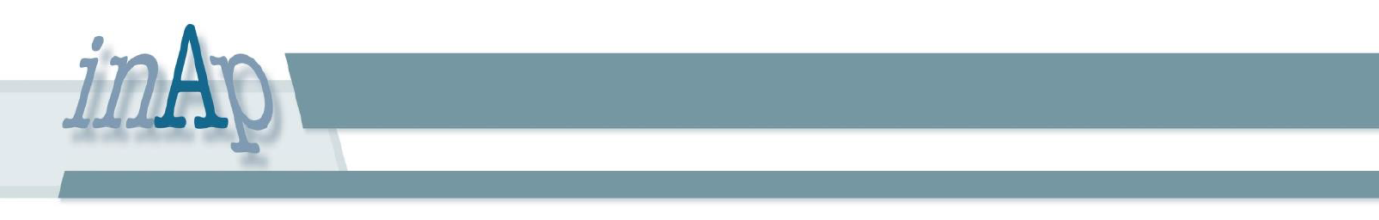 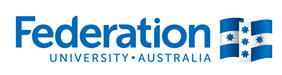 INAP small research grants 2016 Template for proposalsCover sheetProposalPlease noteYour proposal should not exceed 6 pages excluding cover sheet.
Please use 11-point Arial font, and do not change the margin sizesDo not forget to attach one-page resume and referee(s) for all researchers.1.  Outline of overall research project, including location, intended purpose, proposed outcomes and broader applicability (no more than 500 words)2.  Research program detailsKey research question(s) to be addressed Methodology (including an explanation of how the method will answer the research questions and include details such as sample size and reasons for using particular datasets)Timelines for project (Note: Final report will be due November 21st 2016, and a progress report on September  30th 2016)Proposed additional products (e.g. conference papers, presentations to industry, leaflets)3.  Significance and impact on stakeholdersWhy is this research important?What stakeholders will be interested and why? How are they likely to benefit?4.  Researchers’ experience and expertise, and roles to be undertaken in the project5.  Relevant research previously undertaken by the researcher(s)6.  Arrangements for quality assurance and project management7.  Information about the submitting organisation (if applicable)8.  BudgetPlease insert additional line items if applicable to the proposal and round budget to the nearest dollar.Appendices (Attach a one-page resume including names and contact details of one or two referees for each individual researcher)Please email the proposal to: INAP2015@federation.edu.au by June 17th 2016. Late proposals will not be considered.(Applicant to complete this column)Proposal titleNo more than 10 wordsTopic areaOrganisation detailsName and address of the organisation/s submitting the proposalContact detailsName, title, and contact details (email, phone, postal address) of the project leader Researcher(s) detailsFor each, give name and organisationAmount of funding requestedMaximum of $5,000 AUDIs this project part of any other program or initiative for which you have received funding?Yes		  (if yes, please give details)No		Yes		  (if yes, please give details)No		ABN number (if Australian)Is this organisation registered for GST? (if Australian)Yes		  No		Yes		  No		Costs for the life of the program (AUD).  Maximum cost is $5000 UD
Costs for the life of the program (AUD).  Maximum cost is $5000 UD
Costs for the life of the program (AUD).  Maximum cost is $5000 UD
Costs for the life of the program (AUD).  Maximum cost is $5000 UD
Budget itemNumber of daysDaily Rate
Amount 
Principal researcherOther researcher(s)Clerical/other support  staff (please list and clarify role)Other costs  (please specify)Other costs  (please specify)Other costs  (please specify)TotalTotalTotal